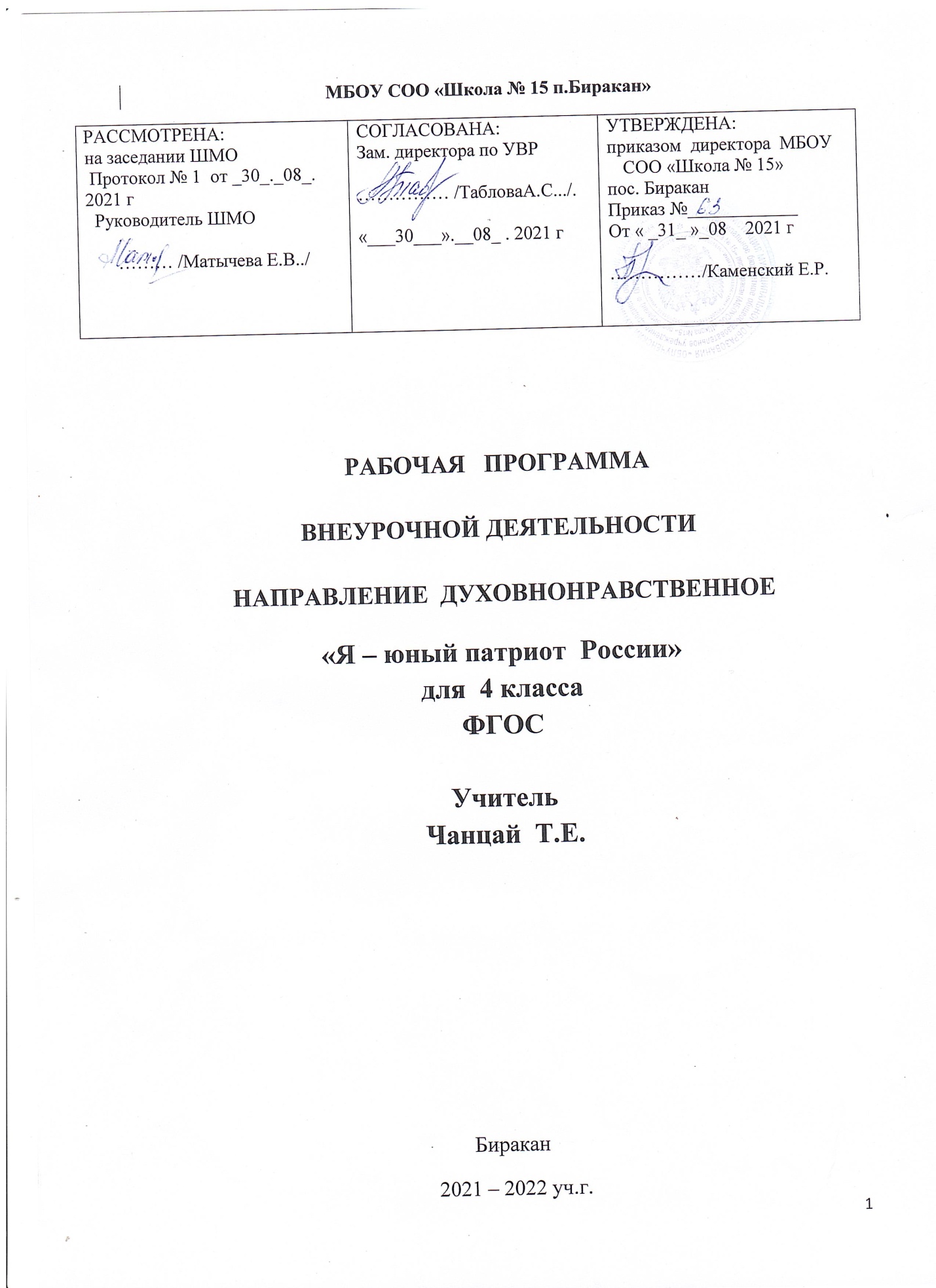 Пояснительная записка.к дополнительной образовательной программе «Я - юный патриот России» 4 класс -34часа (1 час в неделю)    Рабочая программа по курсу «Я – юный патриот России» составлена на основе программы Н.Я. Чутко «Я – юный  патриот России» в соответствии:с требованиями федерального государственного образовательного стандарта начального общего образованияс рекомендациями Примерных программ внеурочной деятельности. Начальное и основное образование/под ред. В. А. Горского. – 2-е изд. – М. Просвещение, 2011.с особенностями образовательного учреждения, образовательных потребностей и запросов обучающихся, воспитанников.Рабочая программа по курсу «Я – юный патриот России» направлена на развитие духовно-нравственных и общекультурных способностей учащихся начальной школы. Общая характеристика курсаЦель курса: способствовать формированию гражданско-патриотического сознания, нравственных позиций и самоопределения на основе расширения и систематизации общественно значимых преставлений ребенка о нашем далеком и недавнем прошлом, о социальном начале человека. Концептуальные подходы к формированию историко-обществоведческих знаний и представлений у младших школьников в курсе «Я – юный патриот России» конкретизируют постановка и решение следующих задач:содействовать ребенку в понимании особенностей общественных отношений в семье, родном крае (городе, деревне, селе), в родной стране, входящей в систему стран всего мира; в осознании своего места в семье, стране, мире;оказывать помощь в осознании своей принадлежности государству, предоставляющему каждому его гражданину определенные права и требующему исполнения определенных обязанностей;обогащать учащихся знаниями (в минимуме фактов и в большей мере _ в представлениях) о родной стране, об общечеловеческих проблемах и ценностях, нормах морали и нравственности;создавать условия для расширения кругозора школьников, их ретроспективного восприятия мира и ориентации во времени.Воспитательный компонент ФГОС НОО 2009 года ориентирован на формирование у школьников активной гражданской позиции, социальной ответственности, патриотизма,обеспечение наиболее полной реализации воспитательного потенциала образовательных учреждений. Важным является и своевременность нравственного воспитания ребенка, и его активность в присвоении опыта поколений. Чем сознательнее ребенок усвоит определенный минимум историко-обществоведческих знаний, тем адекватнее будет воспринимать и активнее действовать в сложной системе отношений «Я - моя страна - мой мир». Именно в младшем школьном возрасте в силу его психологических особенностей необходимо формировать представления о малой родине, Отечестве, показывать неразрывную связь с ближайшим социумом и национальным сообществом. «Ребенок школьного возраста наиболее восприимчив к эмоционально-ценностному, духовно-нравственному развитию, гражданскому воспитанию. Курс введен в часть учебного плана, формируемого образовательным учреждением в рамках духовно-нравственного направления.Курс «Я – юный патриот  России» может реализовываться на протяжении всей начальной школы. Предложенная программа предназначена для учащихся 4 классов и основана на содержании учебников-хрестоматий Н.Я. Чутко «Я – юный патриот  России». В программе широко представлены примеры нравственного поведения как из прошлой, так и настоящей жизни нашей страны. Сказочно-мифологические, историко-литературные и документальные материалы, включенные в доступный детскому восприятию авторский текст, толкование новых слов, вопросы-задания, иллюстрации _ все это формирует у школьников начальные историко-обществоведческие знания (на уровне представлений), помогает детям почувствовать сопричастность к нашей истории и сегодняшнему дню России.Содержание учебных пособий «Я – юный патриот  России» построено с учетом хронологического принципа. Темы объединены идейной, концептуальной и стилистической связью и создают у детей целостное представление о человечестве как обо всех людях, живших и живущих на Земле, помогают осознать значимость ключевых событий и явлений отечественной и всемирной истории.Учебное пособие для 4 класса углубляет и расширяет знания детей о родной стране, ее территории, природном богатстве, национальном и религиозном разнообразии народов России и особенностях народных традиций, обычаев, наших праздниках. Уже в начале курса определяется позиция гражданина своей страны, причастного к ее настоящему, защищенного правами и имеющего определенные обязанности.Внеурочные занятия в начальных классах школы - уникальная возможность для содержательного и неформального общения детей между собой. Этому способствует организация коллективных обсуждений прочитанного, увиденного, услышанного, диспуты; решение проблемных ситуаций; анализ выступлений и докладов; познавательные игры; выполнение различных групповых заданий. Таким образом, школьники приобретают коммуникативные навыки, учатся дискутировать, работать сообща. Они овладевают социальными умениями, учатся уважать друг друга.Реализация программы предполагает разнообразие внеурочной деятельности детей. Достижение планируемых результатов возможно при использовании современных образовательных технологий деятельностного типа: развивающего обучения, игровых технологий, технологии проблемного диалога, технология продуктивного чтения. Необходим творческий подход учителя к организации содержательного общения детей с учетом их потребностей и сложившихся условий. Желательно сочетать проблемно-ценностное общение, которое затрагивает не только эмоциональный мир ребенка, но и его восприятие жизни, ее ценностей, смысла, и досуговое общение, отличающееся большей свободой выбора содержания взаимодействия. Это сочетание вносит разнообразие и в формы проведения занятий: этические беседы, дебаты, тематические диспуты, дискуссии, концерт, инсценировка, «огоньки», былинный пир, театральный капустник, ярмарка.Место курса «Я – юный патриот России» в образовательном процессе начальной школыКурс «Я – юный патриот России», рассчитан на два года - 3 и 4 классы. Общий объём учебного времени составляет 68 часов: 3 класс – 34 часа (1час в неделю), 4 класс – 34 часа (1 час в неделю).Описание ценностных ориентиров содержания учебного предмета1. Формирование основ гражданской идентичности личности, на базе- чувства сопричастности и гордости за свою Родину, народ и историю;- осознание ответственности человека за благосостояние общества;- восприятие мира как единого и целостного при разнообразии культур, национальностей, религий;- отказ от деления на ≪своих≫ и ≪чужих≫;- уважение к истории и культуре каждого народа.2. Формирование психологических условий развития общения, кооперации сотрудничества на основе:- доброжелательность, доверие и внимание к людям,- готовность к сотрудничеству и дружбе, оказанию помощи тем, кто в ней нуждается;- уважение к окружающим – умение слушать и слышать партнера, признавать право каждого на собственное мнение и принимать решения с учетом позиций всех участников;3. Развитие ценностно-смысловой сферы личности на основе общечеловеческойнравственности и гуманизма:- принятие и уважение ценностей семьи и общества, школы и коллектива и стремление следовать им;- ориентация в нравственном содержании и смысле поступков, как собственных, так и окружающих людей, развитие этических чувств - стыда, вины, совести – как регуляторов морального поведения;- формирование чувства прекрасного и эстетических чувств на основе знакомства с мировой и художественной отечественной культурой;4. Развитие умения учиться как первого шага к самообразованию и самовоспитанию, аименно:- развитие широких познавательных интересов, инициативы и любознательности, мотивов познания и творчества;- формирование умения учиться и способности к организации своей деятельности (планированию, контролю, оценке);5. Развитие самостоятельности, инициативы и ответственности личности какусловия её самоактуализации:- формирование самоуважения и эмоционально-положительного отношения к себе,- готовности открыто выражать и отстаивать свою позицию,- критичности к своим поступкам и умения адекватно их оценивать;- развитие готовности к самостоятельным поступкам и действиям, ответственности за их результаты;- формирование целеустремлённости и настойчивости в достижении целей,- готовности к преодолению трудностей и жизненного оптимизма;- формирование умения противостоять действиям и влияниям, представляющим угрозу жизни, здоровью, безопасности личности и общества, в пределах своих возможностей, в частности проявлять избирательность к информации, уважать частную жизнь и результаты труда других людей.1. Планируемые результаты освоения обучающимися программы курсаПредметные результаты:понимать значение ключевых слов: человек, общество, гражданин страны; родина, столица, народы России (на отдельных примерах), наши праздники; международное сотрудничество; история, предыстория;ориентироваться в историческом времени;определять на карте границы и крупные города России;рассказывать о родной стране, своем городе (селе);различать символы государства - флаг, герб России и флаг, герб субъекта Российской Федерации, в котором находится образовательное учреждение;уважительно относиться к русскому языку как языку межнационального общения;уважительно относиться к защитникам Родины;наблюдать, фиксировать, исследовать (измерять, сравнивать, классифицировать, ставить опыты, получать информацию из семейных архивов, от окружающих людей, в открытом информационном пространстве) явления окружающего мира; выделять характерные особенности природных и социальных объектов; описывать и характеризовать факты и события культуры, истории общества в контексте базовых национальных духовных ценностей, идеалов, норм;владеть навыками устанавливать и выявлять причинно-следственные связи в окружающем мире природы и социума;понимать роль и значение родного края в природе и историко-культурном наследии России, в её современной жизни;понимать место своей семьи в прошлом и настоящем своего края, в истории и культуре России;понимать особую роль России в мировой истории и культуре, знание примеров национальных свершений, открытий, побед.Личностные результаты:• осознание себя членом общества и государства (самоопределение своей российской гражданской идентичности); чувство любви к своей стране, выражающееся в интересе к её природе, сопричастности к её истории и культуре, в желании участвовать в делах и событиях современной российской жизни;• осознание своей этнической и культурной принадлежности в контексте единого и целостного Отечества при всём разнообразии культур, национальностей, религий России;• уважительное отношение к иному мнению, истории и культуре других народов России;• уважение к истории и культуре всех народов Земли на основе понимания и принятия базовых общечеловеческих ценностей;• расширение сферы социально-нравственных представлений, включающих в себя освоение социальной роли ученика, понимание образования как личностной ценности;• способность к адекватной самооценке с опорой на знание основных моральных норм, требующих для своего выполнения развития этических чувств, самостоятельности и личной ответственности за свои поступки в мире природы и социуме.Метапредметные результаты:• способность регулировать собственную деятельность, в том числе учебную деятельность, направленную на познание (в сотрудничестве и самостоятельно) закономерностей мира природы, социальной действительности и внутренней жизни человека;• умение осуществлять информационный поиск для выполнения учебных задач; соблюдать нормы информационной избирательности, этики и этикета;• освоение правил и норм социокультурного взаимодействия со взрослыми и сверстниками в сообществах разного типа (класс, школа, семья, учреждения культуры в городе (селе) и др.);• способность работать с моделями изучаемых объектов и явлений окружающего мира.Обучащийся научится:_ понимать значение ключевых слов: человек, общество,гражданин страны; родина, столица, народы России (на отдельных примерах), наши праздники; международное сотрудничество; история, предыстория;_ ориентироваться в историческом времени;_ определять на карте границы и крупные города России;_ рассказывать о родной стране, своем городе (селе);_ различать символы государства - флаг, герб России и флаг, герб субъекта Российской Федерации, в котором находится образовательное учреждение;_ уважительно относиться к русскому языку как языку межнационального общения;_ уважительно относиться к защитникам Родины;_ читать и воспринимать тексты обществоведческого содержания;_ различать художественную и научно-популярную литературу;_ анализировать ответы товарищей;_ осваивать коммуникативные навыки дома, в школе, в обществе.Обучащийся получит возможность научиться:_ понимать значение ключевых слов курса: личность, гражданин мира; народы России, международные праздники; общечеловеческие проблемы и ценности; достоверное и версии в истории;_ приводить примеры исторических и культурных памятников страны (не менее трех), ряда других стран, родного края (не менее трех);_ различать и сравнивать элементарные этические и эстетические понятия (добро и зло, трудолюбие и леность, красиво и некрасиво);_ анализировать литературные источники для приобретения первоначальных историко-обществоведческих знаний;_ на основе анализа текстов делать умозаключения, выводы, устанавливать причинно-следственные связи;_ уважительно относиться к своему селу, городу, людям своего села (города), народу, России.2.Содержание курса кружка «Я – гражданин России»         4 классМое настоящее и далекое прошлое(34 часа)Введение. От прошлого к будущему.Зачем мне история? (1 час)Раздел I. Древняя Русь (7 часов)Восточные славяне и их соседи. Образование Древнерусского государства. Крещение Руси. Киевская Русь. Владимир Мономах, Ярослав Мудрый. Основание Москвы. Юрий Долгорукий. Культура древности, родной край в древности (на отдельных примерах). Монголо-татарское нашествие. Борьба против монголо-татар. Новгородская Русь и Александр Невский. Невская битва и битва на Чудском озере. Объединение русских земель вокруг Москвы. Куликовскаябитва. Дмитрий Донской.Понятия: славяне, варяги, князь, дружина, печенеги, половцы, кириллица, дань, кумир, усобица, иго, Золотая орда, вече, ярлык.Раздел II. Московское государство (6 часов)Первый русский царь Иван Грозный. Расширение границ государства. Жизнь и быт людей. Возникновение книгопечатания. Первопечатник Иван Федоров. Смутное время в России. Защита Отечества от иноземных захватчиков в начале XVII века. К.З. Минин и Д.М. Пожарский. Подвиг Ивана Сусанина. Крепостное право. Степан Разин. Жизнь, быт и культура России в XVII веке.Понятия: царь, митрополит, помещики, казак, холоп, ополчение, сотник, дворяне.Раздел III. Российская империя (6 часов)Петр I и преобразования в России (в армии, на флоте, в образовании, в быту). Полтавская битва. Новая столица России. Первая русская газета. Послепетровская Россия. Российская империя при Екатерине II. Деятельность М.В. Ломоносова. А.В. Суворов: наука побеждать. Крестьянская война под предводительством Е. Пугачева. Культура России.Понятия: реформа, регулярная армия, манифест, Эрмитаж.Раздел IV. Россия в XIX веке (5 часов)Отечественная война 1812 года. М.И. Кутузов. Бородинское сражение. Герои Отечественной войны 1812 года. Николай I и декабристы. Эпоха великих реформ. Российская империя во второй половине XIX века. Отмена крепостного права. Жизнь, быт и культура России.Понятия: Отечественная война, генеральное сражение, фельдмаршал, амнистия, тайное общество.Раздел V. XX–XXI века. История и современность (8 часов)Конец Российской империи. Падение царской власти. Октябрьская революция. Гражданская война. Образование СССР. Великая Отечественная война. Города-герои. Герои фронтаи тыла. Послевоенное восстановление хозяйства страны. Достижения науки и техники. Освоение космического пространства. К.Э. Циолковский. Культура России. Новая Россия _ государственное устройство (Российская Федерация). Государственные символы (герб, флаг, гимн).Понятия: Конституция, Президент, Правительство, Федеральное собрание.Заключение (1 час)3.Тематическое планирование с определением основных видов учебной деятельности обучающихся 4 класстемып/пКол-вочасовТема/раздел курсаВозможные виды деятельности(практические работы, экскурсии, проекты и т.п.)4 класс1Введение (1 час)От прошлого к будущему.Зачем мне история?Круг мнений по теме «Прошлое должно служить современности!» (Д. Лихачев). Интеллектуальная игра «Что я знаю»2-3Древняя Русь (7 часов)Восточные славяне и их соседи. Образование Древнерусского государстваВидеофрагменты документальных и художественных фильмов (подготовка и показ). Лента времени4Крещение Руси. Киевская Русь. Владимир Мономах,Ярослав МудрыйКрылатые» слова5Основание Москвы. ЮрийДолгорукий. Культура древности, родной край в древности (на отдельных примерах)Встреча с древней Москвой(выставка репродукций картин)6Монголо-татарское нашествие. Борьба против монголо-татарЛента времени. Дополнительное чтение7Новгородская Русь и Александр Невский. Невская битва и битва на Чудском озере.Памятные даты. Обсуждение исторического фильма«Александр Невский»(реж.С. Эйзенштейн)8Объединение русских земель вокруг Москвы. Куликовская битва. Дмитрий Донской.Искусство Древней Руси«На поле Куликовом» (знакомство с сайтом Государственного военно-исторического и природного музея-заповедника «Куликово поле»)Московское государство(6 часов)Первый русский царь ИванГрозный. Расширение границ государстваЛента времени. «Крылатые»слова. Историческая карта10Жизнь и быт людей. Возникновение книгопечатания.Первопечатник Иван ФедоровТема для обсуждения: «Что нужнее современному человеку: книгиили компьютер?». Первые буквари. Мой букварь. Мой любимый учебник.11-12Смутное время в России.Защита Отечества от иноземных захватчиков в начале XVII века.К.З. Минин и Д.М. Пожарский.Подвиг Ивана СусанинаСмутное время в литературе, музыке, живописи13Крепостное право. Степан РазинВидеофрагменты художественного фильма «Степан Разин»14Жизнь, быт и культура России в XVII векеИстория одного музейногоэкспоната (рассказ по кругу)Российская империя(6 часов)Петр I и преобразования в РоссииРеформы Петра I: что они дали России16-17Полтавская битва. Новаястолица России.Первая русская газета«И грянул бой!» – Полтавская битва в литературе и живописи. Коллажи «Окно в Европу», «Вторая столица».Газета сегодня (экскурсия в редакцию газеты (типографию))18-19Послепетровская Россия. Российская империя при Екатерине II. ДеятельностьМ.В. Ломоносова. А.В. Суворов: наука побеждатьМ.В. Ломоносов – эпоха русской науки. «Быть верным Отечеству» (о жизни и победах А.В. Суворова).Школа в Российской империи20Крестьянская войнапод предводительством Е. Пугачева. Культура РоссииПо музеям России (виртуальная экскурсия)21-22Россия в XIX веке(5 часов)Отечественная война 1812 года. М.И. Кутузов. Бородинское сражение.Знакомство с сайтом Государственного Бородинского военно-исторического музея-заповедника. Герои Отечественной войны 1812 года (выставка жизнеописание). Инсценировка фрагмента литературного произведения о войне 1812 года23Николай I и декабристыПушкин и декабристы «Лицей в Царском Селе» (г. Пушкин) – рассказ-путешествие по залам музея24Эпоха великих реформ. Российская империя во второй половине XIX века.Отмена крепостного праваРоссия второй половины XIX века в литературе, живописи и искусстве25Жизнь, быт и культура РоссииСокровища России XIX века26-27XX–XXI века. История и современность (8 часов)Начало века: войны и революции. Образование СССРКрейсер «Варяг». Революция в литературе, живописи, музыке.Инсценировка песен Гражданской войны28-30Великая Отечественнаявойна. Города-герои. Герои фронта и тылаПисьма с фронта. Дети военной поры31-32Достижения науки и техники. Освоение космического пространства. К.Э. Циолковский.Культура, искусство РоссииКонцерт-презентация «Космические дали»33Новая Россия – государственное устройство (Российская Федерация). Государственные символы (герб, флаг, гимн)Сочинение-размышление «Будущее нашей страны».34Заключение. Итоговое занятие.Обсуждение темы «Самое значительное событие нашей истории». Интеллектуальная игра «Что я узнал».Этапы реализации Программы:  1.Подготовительно - организационный (май – август)- мониторинг запросов родителей и детей на оказание образовательных услуг (социологический опрос).          - пополнение школьной методической базы по патриотическому воспитанию школьников;          - анкетирование родителей по вопросам патриотического воспитания;          - сбор материалов для кружковой деятельности.- разработка рабочей программы.       2.  Основной (сентябрь– май)          - проведение занятий по данной программе;          - участие в различных проектах, социальных акциях.- коррекция рабочей программы в конце учебного года.       3. Заключительный (май)          - мониторинг работы по данной программе;     - анкетирование учащихся и родителей для определения уровня заинтересованности в проведении мероприятий данной направленности.Оценка эффективности программы «Я – юный патриот России!»   Оценка результативности программы состоит в использовании системы критериев, которые составляют оценочные показатели по двум параметрам: духовно – нравственные и количественные.Осуществляется в конце четвёртого года занятия в кружке.Уровень развития и проявления патриотизма личности определяется методом анкетирования, тестирования.Уровень эффективности процесса гражданско – патриотического воспитания определяется методом наблюдения, мониторинга результатов деятельности кружковой работы в конце каждого года обучения.Программа предусматривает следующие количественные параметры (приведены в таблице):Духовно – нравственные параметрыКоличественные параметрыУровни(для духовно – нравствен. параметров)Уровень развития и проявления патриотизма личностиУровень эффективности процессаВысокийУчащийся проявляет уважение к старшим, к людям труда, участникам ВОв.Понимает и владеет понятиями «Родина», «мужество», «патриотизм»Учащийся отстаивает свою точку зренияПроявление социальной активности, желание участвовать в делах класса, школы.Выполняет исследовательские проекты с высокой долей самостоятельности.Взаимоотношения между участниками процесса достаточно гармоничны, мотивация позитивная и устойчивая.Ожидаемый результат является достижимым.Количество мероприятий проведённых по гражданско – патриотическому воспитанию.Количество учащихся, принявших участие в мероприятиях по по гражданско – патриотическому воспитанию.СреднийОтветственное, но без проявления инициативы выполнение учебных и общественных поручений.Выполняет исследовательские проекты, принимая помощь.Позитивная мотивация проявляется непостоянноОжидаемый результат достигается частично.Количество учащихся, выполнивших исследовательские работы по патриотической тематике.НизкийНизкая ответственность при выполнении общественных поручений.Выполняет только информационные проекты.Позитивная мотивация проявляется редко, бывает негативной.Взаимодействие между субъектами процесса отсутствует.Ожидаемый результат не достигается частично.Процент привлечения родителей к подготовке и проведении мероприятий4.Календарно-тематическое планирование 4 класстемып/пКол-вочасовТема/раздел курсаОсновные виды деятельности(практические работы, экскурсии, проекты и т.п.)Формы проведенияДата1Введение (1 час)От прошлого к будущему.Зачем мне история?Круг мнений по теме «Прошлое должно служить современности!» (Д. Лихачев).Интеллектуальная игра «Что я знаю»2-3Древняя Русь(7 часов)Восточные славяне и их соседи. Образование Древнерусского государстваЛента времениВидеофрагменты документальных и художественных фильмов (подготовка и показ).Былинный пир4Крещение Руси. Киевская Русь. Владимир Мономах,Ярослав Мудрый«Крылатые» слова«Посиделки»5Основание Москвы. ЮрийДолгорукий. Культура древности, родной край в древности (на отдельных примерах)Встреча с древней Москвой(выставка репродукций картин)Виртуальная экскурсия в музеи Москвы6Монголо-татарское нашествие. Борьба против монголо-татарЛента времени. Дополнительное чтениеБиблиотечныйурок7Новгородская Русь и Александр Невский. Невская битва и битва на Чудском озере.Памятные даты.Просмотр и обсуждение исторического фильма«Александр Невский»(реж.С. Эйзенштейн)8Объединение русских земель вокруг Москвы. Куликовская битва. Дмитрий Донской.Искусство Древней Руси«На поле Куликовом» (знакомство с сайтом Государственного военно-исторического и природного музея-заповедника «Куликово поле»)Виртуальная экскурсия в Государственный военно-исторического и природного музей-заповедник «Куликово поле»9Московское государство    (6 часов)Первый русский царь ИванГрозный. Расширение границ государстваЛента времени. «Крылатые»слова. Историческая картаПрактическая работа. Работа с исторической картой10Жизнь и быт людей. Возникновение книгопечатания.Первопечатник Иван ФедоровТема для обсуждения: «Что нужнее современному человеку: книги или компьютер?». Первые буквари. Мой букварь. Мой любимый учебник.Занятие «Поиск истины»11-12Смутное время в России.Защита Отечества от иноземных захватчиков в начале XVII века.К.З. Минин и Д.М. Пожарский.Подвиг Ивана СусанинаСмутное время в литературе, музыке, живописиЗанятие- исследование13Крепостное право. Степан РазинВидеофрагменты художественного фильма «Степан Разин»Просмотр и обсуждение видеофрагментовхудожественного фильма «Степан Разин»14Жизнь, быт и культура России в XVII векеИстория одного музейногоэкспоната (рассказ по кругу)«Клуб знатоков».15Российская империя  (6 часов)Петр I и преобразования в РоссииРеформы Петра I: что они дали РоссииЗанятие с групповыми формами работы16-17Полтавская битва. Новаястолица России.Первая русская газета«И грянул бой!» – Полтавская битва в литературе и живописи. Коллажи «Окно в Европу», «Вторая столица».Газета сегодня (экскурсия в редакцию газеты (типографию))18-19Послепетровская Россия. Российская империя при Екатерине II. ДеятельностьМ.В. Ломоносова. А.В. Суворов: наука побеждатьМ.В. Ломоносов – эпоха русской науки. «Быть верным Отечеству» (о жизни и победах А.В. Суворова).Школа в Российской империи«Путешествие в ПослепетровскуюРоссию »20Крестьянская войнапод предводительством Е. Пугачева. Культура РоссииПо музеям России (виртуальная экскурсия)По музеям России (виртуальная экскурсия)21-22Россия в XIX веке   (5 часов)Отечественная война 1812 года. М.И. Кутузов. Бородинское сражение.Знакомство с сайтом Государственного Бородинского военно-исторического музея-заповедника. Герои Отечественной войны 1812 года(выставка-жизнеописание)Инсценировка фрагмента литературного произведения о войне 1812 года23Николай I и декабристыПушкин и декабристы «Лицей в Царском Селе» (г. Пушкин)Рассказ-путешествие по залам музея24Эпоха великих реформ. Российская империя во второй половине XIX века.Отмена крепостного праваРоссия второй половины XIX века в литературе, живописи и искусствеПрезентации«Эпоха великих реформ».25Жизнь, быт и культура РоссииСокровища России XIX векаЭкскурсия в городской музей26-272XX–XXI века. История и современность (8 часов)Начало века: войны и революции. Образование СССРКрейсер «Варяг». Революция в литературе, живописи, музыке.Инсценировка песен Гражданской войны28-29Великая Отечественнаявойна. Города-герои. Герои фронта и тылаПисьма с фронта.КТД «Дети военной поры»30Мониторинг31-32Достижения науки и техники. Освоение космического пространства. К.Э. Циолковский.Культура, искус ство РоссииКонцерт-презентация «Космические дали»Концерт-презентация «Космические дали»33Новая Россия – государственное устройство (Российская Федерация). Государственные символы (герб, флаг, гимн)Сочинение-размышление«Будущее нашей страны»Сочинение-размышление«Будущее нашей страны»34Заключение. Итоговое занятие.Обсуждение темы«Самое значительное событиенашей истории».Анкетирование, тестирование.Интеллектуальная игра«Что я узнал»5. Учебно –методическое, материально-техническое и информационное обеспечение курсаУчебные и методические пособия:Чутко Н.Я. Я _ гражданин России (Я _ моя страна _ мой мир): учебное пособие по факультативному курсу для 3 класса. _ Самара : Издательство «Учебная литература» : Издательский дом «Федоров», 2011. _ 160 с.Чутко Н.Я. Я _ гражданин России (Мое настоящее и мое далекое прошлое): учебное пособие по факультативному курсу для 4 класса. _ Самара : Издательство «Учебная литература» : Издательский дом «Федоров», 2011. _ 192 с.Чутко Н.Я., Авдейчук Н.Г. Методические пояснения к курсу «Я _ гражданин России». 3 класс. Самара : Издательство «Учебная литература» : Издательский дом «Федоров», 2009. _ 32 с.Чутко Н.Я., Соколова Т.Е. Методические рекомендации к курсу «Я _ гражданин России». 4 класс. _ Самара : Издательство «Учебная литература» : Издательский дом «Федоров», 2009. _ 64 Специальное сопровождение (оборудование):Наглядные пособия:- физический глобус Земли,- атлас для начальных классов;- настенные карты: «Физическая карта мира», «Физическая карта России», «Исторические карты», «Политическая карта мира»;- картины, рисунки, слайды, диафильмы, кинофильмы;• портреты великих государственных деятелей;• интерактивная доска;Компьютер, ноутбуки.